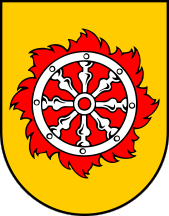 Vodič za građaneUZ PRORAČUN OPĆINE VELIKA KOPANICAZA 2020.GODINUI PROJEKCIJE PRORAČUNA ZA 2021. i 2022. GODINUPoštovane građanke i građani Općine Velika Kopanica,predstavljamo Vam Vodič za građane uz Proračun Općine Velika Kopanica za 2020. godinu i projekcije proračuna za 2021. i 2022. godinu. U Vodiču smo na pojednostavljen način prikazali na što se planiraju utrošiti proračunska sredstava naše Općine s ciljem ostvarivanja javnih potreba i prava svih stanovnika Općine. Također, Vodič daje odgovore na opća pitanja kao što je Proračun i postupak donošenja Proračuna, najvažnije prihode i rashode planiranog Proračuna.Proračun za 2020. godinu je planiran u iznosu od 27.777.750,00 kn. Daleko najviše proračunskog novca se planira potrošiti na izgradnju i održavanje komunalne infrastrukture (izgradnja ceste u ulici Gorjanici, rekonstrukcija šumskih puteva u šumske ceste, izgradnja i rekonstrukcija staza u svim naseljima Općine, izgradnja i rekonstrukcija javne rasvjete…), čime je planirano rješavanje nekih od gorućih problema u našoj Općine. Kako nam je na prvom mjestu zadovoljavanje potreba naših građana, trudimo se što racionalnije planirati i trošiti proračunska sredstva. Iz tog razloga Vas sve pozivamo da nam se slobodno javite s Vašim potrebama i problemima, koja ćemo se potruditi rješavati u što kraćem vremenskom roku. Općinski načelnikIvan Meteš, dipl.ing.preh.tehn.Što je Proračun općine?Proračun je jedan od najvažnijih dokumenatakoji se donosi na razini jedinica lokalne samouprave (općine)Proračun je akt kojim se procjenjuju prihodi iprimici te utvrđuju rashodi i izdaci jedinice lokalne samouprave za proračunsku godinu, te sadrži i projekciju prihoda i primitaka te rashoda i izdataka za dvije godine unaprijed.Propis kojim su regulirana sva pitanja vezana uzproračun je Zakon o proračunu („Narodne novine“ broj  87/08 i 136/12. i 15/15)Kako se donosi proračun?Proračun donosi predstavničko tijelo jedinicalokalne samouprave/općine (Općinsko Vijeće Općine Velika Kopanica)Proračun se prema Zakonu mora donijeti najkasnije dokonca tekuće godine za iduću godinu prema prijedlogu kojega utvrđuje načelnik i dostavlja predstavničkom tijelu do 15. studenog tekuće godineAko se proračun ne donese u roku:Privremeno financiranjeRaspuštanje Općinskog vijećaPrijevremeni izbori za Općinsko vijećeSadržaj ProračunaOPĆI DIO Račun prihoda i rashoda i RačunfinanciranjaPOSEBNI DIO sastoji se od plana rashoda i izdataka iskazanih po Razdjelimana razini programa i aktivnostiPLAN RAZVOJNIH PROGRAMAprikaz proračuna kroz ciljeve s rezultatima RASHODI PRORAČUNA PO EKONOMSKOJ KLASIFIKACIJI1) Rashodi poslovanjaa) Rashodi za zaposlene (plaće djelatnika Općine, naknade, doprinosi na plaće),b) Materijalni rashodi (naknade troškova zaposlenicima, uredski materijal, energija, telefon, pošta, intelektualne usluge, reprezentacija, naknade vijećnicima, održavanje komunalne infrastrukture...),c) Financijski rashodi (kamate na kredite,bankarske usluge)d) Subvencije e) Pomoći (tekuće i kapitalne pomoći)f) Naknade građanima i kućanstvima (troškovi koji se odnose na isplate u okviru Programa socijale skrbi, Odluke Općinskog vijeća i načelnika )g) Ostali rashodidonacije (naknade za rad udruga u kulturi,sportu, socijali, financiranju političkih stranaka i sl. temeljem Javnih natječaja),2) Rashodi za nabavu nefinancijske imovinea) Kupnja zemljištab) Kupnja ili gradnja građevinskih objekata (poslovni objekti,komunalni objekti)c) Kupnja prijevoznih sredstava, knjiga i umjetničkih djela,uredske oprema inamještaja)3) Izdaci za financijsku imovinu i otplate zajmovaa) Otplatne rate kredita (kratkoročni i dugoročni)Važno je znatiJedno od najvažnijih načela proračuna je da istimora biti uravnotežen , što znači da ukupna visina planiranih prihoda mora biti istovjetna ukupnoj visini planiranih rashodaodređeni rashodi mogu se financirati isključivo izodređenih prihoda – namjenski prihodiVažno je znatiPRIHODI PRORAČUNAprihodi od prodaje imovine  - isključivo za kapitalna ulaganja - investicije,komunalni prihodi -isključivo za komunalne programe, Komunalni doprinos - gradnja objekata i uređaja komunalne infrastruktureKomunalna naknada - održavanje objekata i uređajakomunalne infrastruktureSpomenička renta -zaštita i očuvanje kulturnih dobara(parkovi, obnove fasada i krovova i sl)nenamjenski prihodi (porezi, ostali prihodi) mogućeje financirati sve vrste rashoda, a u Općini Velika Kopanica uglavnom se troše za:	- javne potrebe 	- materijalne rashode općine, rashode za zaposlene	- pokriće nedostatka komunalnih prihoda u održavanju komunalne infrastrukture (Program održavanja komunalne infrastrukture viši je od prihoda koji se naplate za tunamjenu)Važno je znatiRASHODI PRORAČUNAZadani rashodi (zakonske obveze JLS)Predškolski odgoj,Osnovno školsko obrazovanjeDodatni programi i predškolskom odgoju i osnovnoškolskomobrazovanjuSrednjoškolsko i visoko obrazovanje (stipendije, prijevoz i sl)Održavanje objekata i uređaja komunalne infrastruktureGradnja objekata i uređaja komunalne infrastruktureProtupožarna zaštitaIzrada prostornih planovaPlaće i materijalni rashodi stručnih tijela JLSManifestacije, redovan rad udruga u kulturiSportKulturaSocijalni programi i zdravstvena zaštitaTehnička kulturaSrednjoškolsko i visoko obrazovanje (stipendije, prijevoz i sl)Može li se proračun mijenjati?- Proračun se, sukladno Zakonu, može mijenjati tijekom proračunske godine na način koji se zove „rebalans“. Procedura izmjena i /ili dopuna Proračuna istovjetna je proceduri njegova donošenja:„Rebalans” predlaže načelnik, a donosi ga Općinsko vijeće.Tijekom proračunske godine, a u slučaju da se, zbog nastanka novih obveza za proračun ili promjena gospodarskih kretanja,povećaju rashodi i/ili izdaci odnosno smanje prihodi i/ili primici, načelnik može na prijedlog Upravnog odjela/ Jedinstvenog upravnog odjela nadležnog za financije obustaviti izvršavanje pojedinih rashoda i/ili izdataka- Privremene mjere mogu trajati najviše 45 dana.Kako se Općina može zaduživati?Općina se može dugoročno zaduživati- Isključivo za kapitalne investicije- Investicija planirana u Proračunu- Prethodna suglasnost Općinskog vijeća- Suglasnost Vlade RH- Ukupan opseg zaduženja (godišnja obveza anuiteta po zaduženjuOpćine kao i anuiteta po danim jamstvima i suglasnostima(trgovačkim društvima i ustanovama Općine) ne smije prelaziti 20% prihoda proračuna (bez prihoda od domaćih i stranih pomoći, donacija, sufinanciranja građana )Općina se može kratkoročno zaduživati- Bez posebnih suglasnosti- Pokriće nelikvidnosti- Unutar jedne godineSmjernice i obrazloženje uz proračun za 2020. godinuProračun Općine Velika Kopanica za 2020.g., napravljen je i usklađen sa svim zakonskim obvezama, potrebnim pravilnicima i propisima, te prijedlogom novog nacrta Zakona o financiranju jedinica lokalne i područne (regionalne) samouprave, a u okvirima realne situacije na području Brodsko posavske županije i Republike Hrvatske. Donošenjem plana  Proračuna za 2020.g., pokušat će se uskladiti izvršavanje već zadanih i preuzetih obveza, ali isto tako i iskoristiti nove dane mogućnosti u tijeku 2020.g.Prihodi i rashodi, planirani su na bazi ostvarenja proračuna 2019.g., što je samo po sebi dalo dobru bazu za planiranje ukupnog proračuna. Svi kapitalni rashodi planirani u 2020.g. (posebice izgradnja komunalne infrastrukture koja se sufinancira kroz kapitalne pomoći), planirani su sukladno dokumentaciji koja je napravljena u prethodnim godinama, a bitna je za sam početak investicije za koju se općina kandidira preko Državnog proračuna, te ostalih fondova RH  i EU.CILJEVIOsnovni cilj proračunskoga planiranja za proračun za 2020. godinu je osiguranje stabilnosti Proračuna, te razvoj kroz kapitalne investicije i kroz aktivnosti koje provodi civilni sektor. Pozitivni pokazatelji:Povećanje prihoda završetak započetih kapitalnih ulaganja, te otvaranje radova na novim kapitalnim ulaganjimaNegativni pokazatelji:nezaposlenost, te odlazak radno aktivnog stanovništva na rad izvan zemlje (EU)Niski primanja zaposlenih osobaTeško predvidiv učinak punjenja prihodovne strane iz kapitalnih pomoći temeljem prijenosa EU sredstava zbog sporije dinamike objavljivanja natječaja, te donošenja odluka o financiranju kandidiranih projekta.KontoNazivPlan za 2020Projekcija za 2021.Projekcija za 2022.61Prihod od poreza8.089.000,006.500.000,006.500.000,0063Pomoći17.599.750,001.274.400,00445.000,0064Prihodi od imovine1.518.500,00800.000,00800.000,0065Prihodi po posebnim propisima547.500,00500.000,00500.000,0071Prihodi od prodaje neproizvedene imovine23.000,0010.000,0010.000,00Ukupno:27.777.750,009.084.400,008.255.500,0092Višak / manjak prihoda2.106.500,000,000,00KontoNazivPlan za 2020..Projekcija za 2021.Projekcija za 2022.31Rashodi za zaposlene2.436.000,001.759.400,001.063.000,0032Materijalni rashodi3.073.150,002.670.000,002.907.500,0034Financijski rashodi84.500,0065.000,0065.000,0035Subvencije0,000,000,0036Pomoći100,000,0010.000,0010.000,0037Naknade građanima i kućanstvima564.000,00.360.000,00990.000,0038Ostali rashodi1.070.500,00789.500,00789.500,0041Rashodi za nabavu nefinancijske imovine300.000,000,000,0042Rashodi za nabavu proizvedene dugotrajne imovine17.406.100,003.430.500,002.430.500,0045Rashodi za dodatna ulaganja na nefinancijskoj imovini4.850.000,000,000,00Ukupno:29.884.250,009.084.400,008.255.500,00